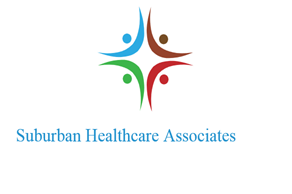 Authorization for Treatment of a Minor 1) Today’s Date: ____________________ 2) Child’s Name: ________________________________________ 3) Child’s Birthdate: ________________________________________ 4) Phone Number where Parent/Legal Guardian can be reached in case of an emergency: _______________________________________ 5) Name of person authorized to accompany child for medical treatment and to make medical decisions in the event that a parent cannot be reached:         ________________________________________________________        Name and Relationship to Parent/Legal Guardian Parent/Legal Guardian Signature:_______________________